Messe pour le 29e dimanche ordinaire (A)  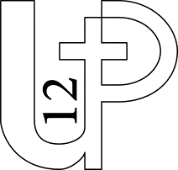 17-18 octobre 2020                                      OUVERTURE DE LA CELEBRATIONChant d’entrée : Au cœur de ce monde (A 238) ou                                                  			        Rendons gloire à notre Dieu (Y 35-33)IntroductionFrères et sœurs,Aujourd’hui, l’Évangile nous appelle à regarder comment notre foi influe sur notre vie, car la tentation est grande de justifier nos actions terrestres par des raisons divines. Or Jésus nous invite à rester vigilant, à ne pas instrumentaliser Dieu à des fins trop humaines. Laissons donc Dieu nous rejoindre dans le silence de notre cœur pour que son amour guide nos actes terrestres.Préparation pénitentielle Seigneur Jésus, pose ton regard sur nos faiblesses et fortifie notre foi. Prends pitié de nous. R/ Prends pitié de nous.Ô Christ, vois la sécheresse de nos cœurs et apprends-nous la charité. Prends pitié de nous. R/ Prends pitié de nous.  Seigneur, regarde nos difficultés et fais grandir en nous l'espérance. Prends pitié de nous. R/ Prends pitié de nous.Cél. 	Que Dieu tout-puissant nous fasse miséricorde…GloriaPrière d’ouverture Cél. Seigneur, pour que l’œuvre du Christ se poursuive jusqu'à la fin des temps, tu as fait de ton Église le signe du salut que tu offres à tout homme ; ouvre l'intelligence de tes fidèles : fais-leur comprendre que tu les as choisis pour l'évangélisation du monde ; de sorte que naisse et grandisse de tous les peuples de la terre, le peuple de tes enfants. Par Jésus Christ ... Amen.                                             LITURGIE DE LA PAROLEIntroduction à la 1ère lecture (Isaïe 45, 1.4-6) :Isaïe rappelle qu'il n'y a qu'un seul Seigneur qui est le plus grand, le tout-autre : « Il n'en est pas d'autre ». C'est ainsi que les grands de ce monde, et Cyrus lui-même, ne sont puissants que grâce à Dieu.Psaume 95 ou chant de méditation : Laisserons-nous à notre table (E 161)Introduction à la 2e lecture (1 Thess. 1,1-5b) :La puissance de l'Esprit Saint se fait connaître par la foi vivante de ceux qui sont enracinés en Jésus Christ et qui sont nourris de la charité et de l'espérance qui les animent.Alléluia, Alléluia, Alléluia, AlléluiaAlléluia, Alléluia, Alléluia (congolais)Cél. Vous brillez comme des astres dans l'univers en tenant ferme la parole de vie.Alléluia, Alléluia, Alléluia, AlléluiaAlléluia, Alléluia, Alléluia (congolais)Évangile (Matthieu 22, 15-21), homélie.Credo (Le symbole de Nicée Constantinople) Tous ensembleJe crois en seul Dieu,                                                                                                                                      Le Père tout-puissant, créateur du ciel et de la terre, de l'univers visible et invisible.Je crois en un seul Seigneur, Jésus Christ, le Fils unique de Dieu,né du Père avant tous les siècles :Il est Dieu, né de Dieu, lumière, née de la lumière,vrai Dieu, né du vrai Dieu,Engendré , non pas créé, de même nature que le Père ;et par lui tout a été fait.Pour nous les hommes, et pour notre salut,il descendit du ciel ;Par l'Esprit saint, il a pris chair de la Vierge Marie,et s'est fait homme.Crucifié pour nous sous Ponce Pilate,il souffrit sa passion et fut mis au tombeau.Il ressuscita le troisième jour, conformément aux Écritures,et il monta au ciel ; il est assis à la droite du Père.Il reviendra dans la gloire, pour juger les vivants et les morts ;et son règne n'aura pas de fin.Je crois en l'Esprit Saint, qui est Seigneur et qui donne la vie ;il procède du Père et du Fils ;Avec le Père et le Fils, il reçoit même adoration et même gloire ;il a parlé par les prophètes.Je crois en l’Église, une, sainte, catholique et apostolique,Je reconnais un seul baptême pour le pardon des péchés.J'attends la résurrection des morts, et la vie du monde à venir. Amen.Prière universelleCél. 	Seigneur Dieu, Jésus nous a révélé que toi seul es Père. Nous t'en prions, exauce les prières que nous te présentons avec confiance.A l'invitation du Pape François, prions pour que les fidèles laïcs, en particulier les femmes, puissent participer davantage aux instances de responsabilité dans l’Église. R/Pour notre Curé, le père Nicolas LOKULA, qui fête son anniversaire de naissance ce week-end, afin que le Seigneur puisse le protéger et l'assister dans sa mission de pasteur propre de notre Unité Pastorale. Ensemble, prions. R/« Rendre à César ce qui est à César. » Prions pour que les chrétiens n'aient pas peur de prendre, en notre monde, des engagements temporels, culturels, syndicaux ou politiques. R/   C'est aujourd'hui la Journée de la mission universelle de l’Église.                                          Pour tous les acteurs de la vie paroissiale : responsables de la gestion financière et matérielle, animateurs de la vie spirituelle et de la vie caritative, toi notre Dieu, nous te prions. R/Cél. 	Dieu notre Père, toi qui es bon pour toute personne, exauce les prières que nous faisons monter vers toi. Nous te le demandons par Jésus, le Christ, notre Seigneur. Amen.	                          LITURGIE EUCHARISTIQUEPrière sur les offrandes (Cf. Missel romain)Prière eucharistique (Préface n°2 de la prière eucharistique pour des circonstances particulières)Chant après la communion : 	Pain de Dieu, pain rompu (D 284) ouUn grand champ à moissonner (T 90)Chant pour l'action de grâce (En ce mois du Rosaire, choisir un chant à Marie)Prière après la communionCél. Nous recevons de toi, Seigneur, les vivres que nous aurons dans ton Royaume, et nous te prions pour les hommes qui ne te connaissent pas : que ce sacrement du salut éternel, en nourrissant la foi de ton Église, attire à la vérité toujours plus de croyants. Par Jésus...				LITURGIE DE l'ENVOIAnnoncesBénédictionChant d'envoi : Christ aujourd'hui nous appelle ou Envoie tes messagers (T 1)